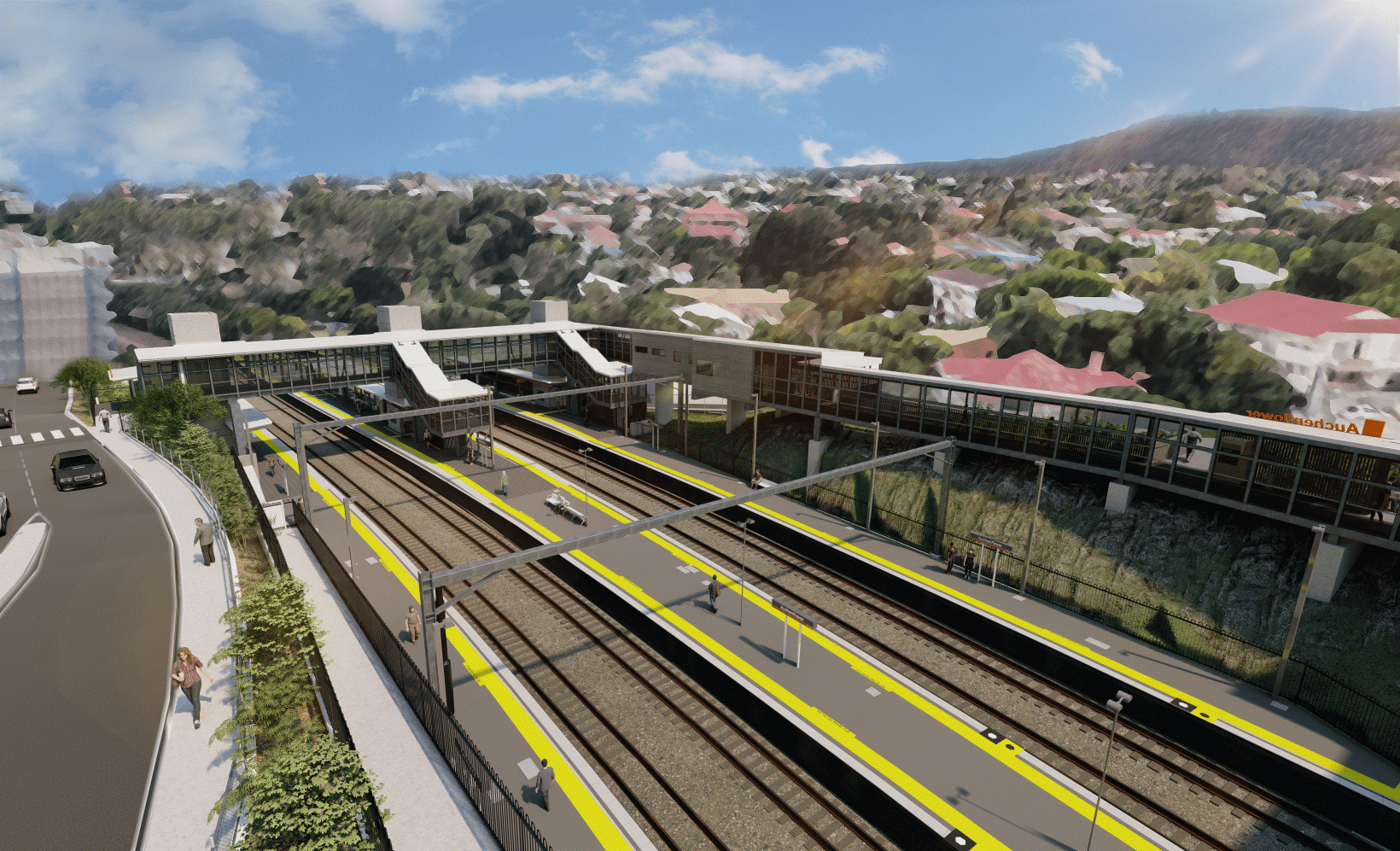 Night and weekend works UPDATEDSeptember 2021As part of the Auchenflower station accessibility upgrade, Queensland Rail will undertake night works (8pm to 5am the next day) on Thursday 16 and Tuesday 21 September (weather and construction conditions permitting).These works are scheduled either side of the previously notified around-the-clock weekend activities, from 8pm Friday 17 to 5am Monday 20 September. These works involve the weekend closure of platform 4 (nearest to Auchenflower Terrace). The station will remain open over the weekend.The current full road closure on Auchenflower Terrace, between Dixon Street and Ridley Street, will be in place until Friday 29 October 2021. Residents near the station may experience some noise associated with construction activity and the operation of trucks and heavy equipment around the work zone. Every effort will be made to minimise disruption and we thank you for your understanding during these important works.Overview of worksThe Auchenflower station accessibility upgrade is part of the State Government’s ongoing investment of more than $500 million to upgrade stations across the South East Queensland network, making them accessible for all customers. For more information, please contact the project’s community team on free call 1800 722 203 or email stationsupgrade@qr.com.auSign up for electronic notifications at queenslandrail.com.au/EmailNotification 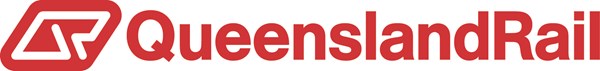 LocationDates and hours of workType of workAuchenflower station, carpark and rail corridorPlatform 4 – closed Saturday 18 and Sunday 19 September Auchenflower Terrace (full road closure)Night works – September:8pm to 5am the next day on:Thursday 16 SeptemberTuesday 21 SeptemberWeekend works:8pm Friday 17 to 5am Monday 20 September(around-the-clock works, previously notified)Station upgrade activities involving:screw piling (footbridge foundations)excavation and removal of spoilplatform worksplatform 4 – closed 18 and 19 Septemberoperation of concrete trucks and heavy equipmentmovement of vehicles and machinery with flashing lights and reversing beepersuse of hand-held tools and powered equipmentportable lighting towers in use at nightroad closure and traffic management (Auchenflower Terrace).